МДОУ «Детский сад №122 комбинированного вида»Итоговое занятие по обучению музыкальной грамоте«Домисольки»Кружок «Мажорики»Подготовила:Музыкальный руководительЕфимова С.К. Саранск, 2022г.Цель: проверить усвоенные знания.Задачи: дать определения основным музыкальным терминам нотной грамоты; выявлять умение различать ноты на письме и находить их на инструменте;                                                                                                          развивать зрительную память, внимание, наглядно-образное мышление, наблюдательность, умение работать в группе, умение переключаться с одного вида деятельности на другой;                                                      расширить кругозор.Форма занятия: групповаяТехнология: здоровьесберегающая (смена видов деятельности, физминутки, создание психологически комфортной для работы детей обстановки)Формы и методы: Словесный( беседа, диалог, обсуждение), репродуктивные, метод практической работы.Средства обучения: ноутбук, подборка наглядного материала по теме«Скрипичный ключ. Нотный стан. Ноты», задания на карточках,Ход занятия1 Организационный момент- Ребята, какое у вас настроение? Давайте улыбнемся друг другу, поделимся своим настроением и начнем занятие.Чему мы учимся на занятиях? (петь, слушать музыку, знакомимся с композиторами, узнаем что – то новое)Сегодня мы продолжаем путешествовать в страну Музыки, звуков, в мир мелодии. В этой стране нас ждет много интересного и необычного.2.Подготовительный этапВ этом году 250 лет со дня рождения И.Крылова и я вам предлагаю прочитать басню « Квартет». Внимательно послушайте и скажите о чем говорится в басне.( Дети по очереди читают басню И. Крылова « Квартет»)- Перечислите героев. Почему басня называется «Квартет» ( Квартетом называется 4 любых исполнителя)- На каких инструментах играли герои?- Чем отличаются эти музыкальные инструменты?- Почему у наших героев ничего не получилось? (они не знали нот)- А вы, ребята ноты знаете? Давайте вспомним, как их зовут.                                          - А теперь вспомните, где и как располагаются ноты.3. Усвоение новых знанийКак много музыкальных произведений сочинено композиторами всего мира. И для того, чтобы записать свою музыку, композиторы использовали необычные знаки, которые называются ноты.Ноты должны знать и исполнители музыкальных произведений.- Ребята, как прозвучала музыка, если эти музыкальные инструменты оказались в руках настоящих музыкантов? Сейчас мы послушаем « Квартет» А. Бородина великого русского композитора.( Слушание « Квартет» А. Бородина)- Как прозвучала музыка? ( ответы детей)(Давным – давно, а точнее в 11 веке в Италии а городе Ареццо жил музыкант по имени Гвидо. Он обучал мальчиков церковному пению. Занятия начинались с гимна. Каждую строку гимна, мальчики должны были петь немного выше предыдущей. Ученики забывали текст и Гвидо сам пропевал первый слог каждой строки на нужной высоте. Затем он решил записать высоту звуков на бумаге, дав каждому название. Гвидо разместил их на 5 линеечках.)Давайте вспомним, как записываются ноты.- Ноты записываются на строке, состоящий из 5 линеек, называется нотный стан или нотоносец.- В начале строчки - знак необычный, называется ключ. Такое слово вы все хорошо знаете. Какие ключи вы знаете?- Все ключи открывают дверь. А вот музыкальный ключ открывает нам дверь – дверь в мир музыки. И у него есть название - скрипичный ключ.-Сколько всего нот в музыке?- В музыке всего семь нот. И у каждой ноты есть своё место, свой дом. Ноты расположены на линиях, между линиями и даже на добавочных линиях.Запись и пение нотДля того чтобы узнать, как записывается песня, отгадайте загадку:Пять ступенек- лесенка, на ступеньках-песенка.(ноты)А сейчас давайте вспомним, какие же это ноты и где они живут?Есть у каждой ноты дом. Где живёшь ты, нота «до»?Здесь на маленькой скамейке, ра добавочной линейке.Нота «ре», где ты живёшь? Где ты песенки поёшь?Внизу, под первою линейкой,Я прячу песенку свою, а если надо, то спою.- Смотри, запомни и пойми, пропела тихо нота «ми»,-Мне высоко не надо лезть, мне хорошо на первой здесь.Между первой и второй «Фа» глядит в окошко,Между первой и второй тесно ей немножко.На второй ступеньке «соль» с нотой «фа» встречается.Если скажешь «фа» и «соль», слово получается.- А вы меня заметили?, спросила нота «ля»,Между второй и третьей сижу удобно я.На линейке третьей «си», на самой середине,Поёт, когда ни попроси, так звонко, без запинки.Под четвёртой, выше третьей, ноту «до» опять мы встретим.«До» и «до»-октава малышам забава.4. РеФЛЕКСИЯ– Где живут ноты? (Ответы детей).– Сколько линеечек в музыкальном домике? (Ответы детей).– Сколько нот? (Ответы детей).– Каким ключиком можно открыть музыкальный домик? (Ответы детей).– Дети, подчеркните «спрятанные» в словах названия нот и напишите их на нотоносце.ЛИСИЦА, АЛФАВИТ ,СОЛЬФЕДЖИО,ЗЕМЛЯНИКАОСЬМИНОГ, БЕРЕГ ,СТРЕКОЗА,ХУДОЖНИК- Что такое ноты?- Сколько всего нот?- Что такое нотный стан?Вот и закончилась наше занятие . Я хочу поблагодарить всех за то, что вы целый год посещали «Мажорики» и получили знания, которые обязательно пригодятся вам в школе. Я хочу пожелать вам навсегда сохранить любовь к музыке, ведь она дарит нам много прекрасных мгновений. Слушая её, мы мечтаем или вспоминаем о чём-то хорошем и приятном.Ровно семь цветов у радуги, а у музыки семь нот.На земле для нашей радости вечно музыка живёт!Вслушайся, весь мир поёт- шорох, свист и щебет!Музыка во всём живёт! Мир её волшебен! 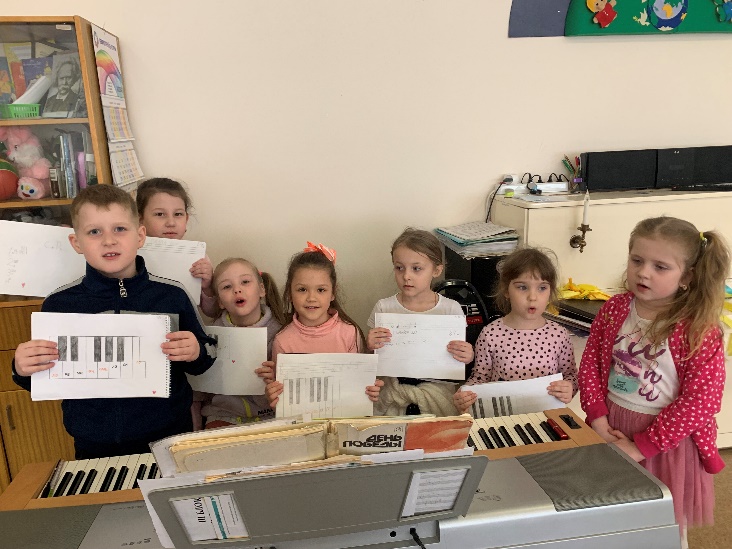 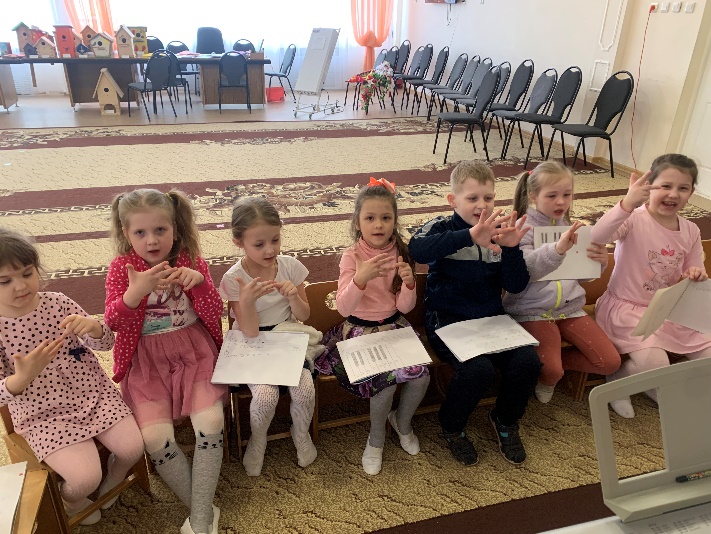 